МУНИЦИПАЛЬНОЕ БЮДЖЕТНОЕ УЧРЕЖДЕНИЕ ДОПОЛНИТЕЛЬНОГО ОБРАЗОВАНИЯ   «ДЕТСКАЯ ШКОЛА ИСКУССТВ № 4». Ангарск, 12 «а» мрн, д. 14, а/я 1121, тел./факс  8 (3951) 55-19-61,   ИНН/КПП 3801011810/380101001 artschool4@mail.ruРАСПИСАНИЕзанятий   по групповым предметам музыкального, хореографического отделенийМБУДО «Детская школа искусств № 4»КлассыПонедельникВторникСредаЧетвергПятницаСуббота ПоДГОТОВИТЕЛЬНЫЙ18.40-20.00Знакомство с классическим танцем  (хореографическое отделение) Юшкова Е.А. каб. 318.30-18.55Развитие музыкальных способностей,  Щетская И.Н.., каб.619.00-19.25ХорБелоусова Т.Н. каб. 2418.40-20.00Знакомство с классическим танцем (хореографическое отделение) Юшкова Е.А. каб. 310.00-11.35Золотое зёрнышко (отдел музыкального фольклора) Арбузова Т.В. каб. 5110.40 –11.20 сольфеджио (8-летняя программа), Токарев Д.А. каб. 3711.30 –12.10 слушание музыки (8-летняя программа), Токарев Д.А. каб. 3714.30 –15.10 сольфеджио (8-летняя программа), Токарев Д.А. каб. 3715.20 –16.00 слушание музыки (8-летняя программа), Токарев Д.А. каб. 3717.30 – 18.10 слушание музыки и музыкальная грамота (хореография), Абрамова И.М. каб. 618.00 – 19.00 хор (хоровое пение)Белоусова Т.Н.каб. 2418.30-19.50гимнастика (хореографическое отделение) Юшкова Е.А.каб. 309.00-10.20классический танец (хореографическое отделение) Юшкова Е.А.каб. 311.20 – 12.00 хор мл. кл.Белоусова Т.Н.каб. 2414.30-15.50классический танец (хореографическое отделение) Юшкова Е.А.каб. 318.00 –18.40 сольфеджио (8-летняя программа), Токарев Д.А. каб. 3718.50 –19.30 слушание музыки (8-летняя программа), Токарев Д.А. каб. 3708.30 – 09.10 хор мл. кл.Белоусова Т.Н.каб. 2409.20 – 10.50  хор мл. кл. «Улыбка» каб. 2410.00 – 10.40 слушание музыки и музыкальная грамота (хореография), Абрамова И.М. каб. 614.50 – 15.50 хор (хоровое пение)Белоусова Т.Н.каб. 2416.00 – 17.30  хор мл. кл. «Улыбка» Белоусова Т.Н.каб. 2417.40 – 18.20 хор мл. кл.Белоусова Т.Н.каб. 2417.40-19.40ПКН (хореографическое отделение) Юшкова Е.А.Зал18.40 – 19.20 Слушание музыки – общеобразовательная программа (4-летняя программа - вокал), Токарев Д.А. каб. 3718.30-19.50ритмика (хореографическое отделение) Юшкова Е.А. каб. 309.00-10.20классический танец (хореографическое отделение) Юшкова Е.А. каб. 310.30-11.10ПКН (хореографическое отделение) Юшкова Е.А. каб. 314.30-15.50классический танец (хореографическое отделение) Юшкова Е.А.каб. 312.40 – 14.1 0 хор мл. кл.Белоусова Т.Н.каб. 2414.20 – 15.50  хор мл. кл. «Улыбка» Белоусова Т.Н. каб. 2417.15 – 17.55 Слушание музыки – общеобразовательная программа (3,4-летняя программа), Абрамова И.М. каб. 6210.20-11.00 -  ансамбль скрипачей (мл. классы), Щетская И.Н., каб.1918.00 – 19.00 хор (хоровое пение)Белоусова Т.Н.каб. 2409.30 – 10.10   Сольфеджио (фольклор)Арбузова Т.В.каб. 510.20 – 11.00народное музыкальное творчество (фольклор)Арбузова Т.В.каб. 511.10 – 12.40   фольклорный ансамбльАрбузова Т.В.каб. 511.20 – 12.00 хор мл. кл.Белоусова Т.Н.каб. 2414.30 – 15.30 сольфеджио (8-летняя программа), Белоусова Т.Н. каб. 615.40 – 16.20 слушание музыки (8-летняя программа), Белоусова Т.Н. каб. 615.00 – 15.40   Сольфеджио (фольклор)Арбузова Т.В.каб. 515.50 – 16.30народное музыкальное творчество (фольклор)Арбузова Т.В.каб. 516.40 – 18.10   фольклорный ансамбльАрбузова Т.В.каб. 508.30 – 09.10 хор мл. кл.Белоусова Т.Н.каб. 2409.20 – 10.50  хор мл. кл. «Улыбка» каб. 2410.15 – 10.55   фольклорный ансамбльАрбузова Т.В.каб. 514.15 – 15.45   фольклорный ансамбльАрбузова Т.В.каб. 514.50 – 15.50 хор (хоровое пение)Белоусова Т.Н.каб. 2416.00 – 17.30  хор мл. кл. «Улыбка» Белоусова Т.Н.каб. 2417.40 – 18.20 хор мл. кл.Белоусова Т.Н.каб. 2415.50 -16.50 – оркестр народных инструментов1 гр., Смирнова Т.Ю.,каб. 1517.00 -18.00 – оркестр народных инструментов2 гр., Смирнова Т.Ю.,каб. 1516.45-17.25 -  ансамбль гитаристов (общеразвивающая программа), Гарифов С.А., каб. 1210.20 – 11.20 сольфеджио (8-летняя программа), Белоусова Т.Н. каб. 611.30 – 12.10 слушание музыки (8-летняя программа), Белоусова Т.Н. каб. 612.40 – 14.1 0 хор мл. кл.Белоусова Т.Н.каб. 2414.20 – 15.50  хор мл. кл. «Улыбка» Белоусова Т.Н. каб. 2414.00 – 14.40   фольклорный ансамбльАрбузова Т.В.каб. 514.30-15.10 -  фольклорная хореография, Юшкова Е.А., каб. 315.45-16.25 -  ансамбль флейтистов «Ирис», Мельникова Л.В. каб. 715.00 -17.10 – оркестр народных инструментов сводная, Смирнова Т.Ю., Зал16.25 – 17.05 Слушание музыки – общеобразовательная программа (3,4-летняя программа), Абрамова И.М. каб. 6310.20-11.00 -  ансамбль скрипачей (мл. классы), Щетская И.Н., каб.1915.30 – 16.30 сольфеджио (5-летняя программа), Абрамова И.М. каб. 616.40 – 17.20 музыкальная литература 3 год обучения (5-летняя программа), Абрамова И.М. каб. 618.00 – 19.00 хор (хоровое пение)Белоусова Т.Н.каб. 2411.20 – 12.00 хор мл. кл.Белоусова Т.Н.каб. 2408.00 – 09.00 сольфеджио (8-летняя программа), Абрамова И.М. каб. 609.10 – 09.50 слушание музыки(8-летняя программа), Абрамова И.М. каб. 608.30 – 09.10 хор мл. кл.Белоусова Т.Н.каб. 2409.20 – 10.50  хор мл. кл. «Улыбка» каб. 2414.50 – 15.50 хор (хоровое пение)Белоусова Т.Н.каб. 2416.00 – 17.30  хор мл. кл. «Улыбка» Белоусова Т.Н.каб. 2417.40 – 18.20 хор мл. кл.Белоусова Т.Н.каб. 2415.50 -16.50 – оркестр народных инструментов1 гр., Смирнова Т.Ю.,каб. 1517.00 -18.00 – оркестр народных инструментов2 гр., Смирнова Т.Ю.,каб. 1516.45-17.25 -  ансамбль гитаристов (общеразвивающая программа), Гарифов С.А., каб. 1215.00 – 16.00 сольфеджио (8-летняя программа), Абрамова И.М. каб. 616.10 – 16.50 слушание музыки(8-летняя программа), Абрамова И.М. каб. 612.40 – 14.1 0 хор мл. кл.Белоусова Т.Н.каб. 2414.20 – 15.50  хор мл. кл. «Улыбка» Белоусова Т.Н. каб. 2415.45-16.25 -  ансамбль флейтистов «Ирис», Мельникова Л.В. каб. 715.35 – 16.15 Слушание музыки – общеобразовательная программа (3,4-летняя программа, выпускные классы), Абрамова И.М. каб. 615.00 -17.10 – оркестр народных инструментов сводная, Смирнова Т.Ю., Зал415.30-17.30классический танец (хореографическое отделение) Юшкова Е.А.каб. 317.40-18.20народный танец (хореографическое отделение) Юшкова Е.А.каб. 318.00 – 19.00 хор (хоровое пение)Белоусова Т.Н.каб. 2409.20 – 10.20 сольфеджио (8-летняя программа), Белоусова Т.Н.каб. 610.30 – 11.10 музыкальная литература, 1 год обучения (8-летняя программа), Белоусова Т.Н.каб. 609.20 – 10.50  хор мл. кл. «Улыбка» Белоусова Т.Н.каб. 2415.30-17.30ПКН (хореографическое отделение) Юшкова Е.А.Зал14.50 – 15.50 хор (хоровое пение)Белоусова Т.Н.каб. 2416.00 – 17.30  хор мл. кл. «Улыбка» Белоусова Т.Н.каб. 2415.50 -16.50 – оркестр народных инструментов1 гр., Смирнова Т.Ю.,каб. 1517.00 -18.00 – оркестр народных инструментов2 гр., Смирнова Т.Ю.,каб. 1516.45 – 18.15   фольклорный ансамбльАрбузова Т.В.каб. 515.30-17.30классический танец (хореографическое отделение) Юшкова Е.А.каб. 317.40-18.20народный танец (хореографическое отделение) Юшкова Е.А.каб. 317.50-20.00 -  ансамбль скрипачей «Концертино», Щетская И.Н., Зал11.45 – 12.25   Сольфеджио (фольклор)Арбузова Т.В.каб. 512.35 – 13.15народное музыкальное творчество (фольклор)Арбузова Т.В.каб. 513.00-13.40 -  фольклорная хореография, Юшкова Е.А., каб. 314.50 – 15.30   фольклорный ансамбльАрбузова Т.В.каб. 516.30 – 17.10   фольклорный ансамбльАрбузова Т.В.каб. 514.20 – 15.50  хор мл. кл. «Улыбка» Белоусова Т.Н. каб. 2415.00 -17.10 – оркестр народных инструментов сводная, Смирнова Т.Ю., Зал14.20-15.00История танца (хореографическое отделение),Сукнева И.С., каб.37 15.45-16.25 -  ансамбль флейтистов «Ирис», Мельникова Л.В. каб. 715.35 – 16.15 Слушание музыки – общеобразовательная программа (3,4-летняя программа, выпускные классы), Абрамова И.М. каб. 615.20-16.50современный танец (хореографическое отделение) Сукнева И.С.каб. 3510.05 – 10.50   фольклорный ансамбльЯкимова А.М.,каб. 516.10 –17.10 сольфеджио (8-летняя программа), Токарев Д.А. каб. 3717.20 –18.00 музыкальная литература 2 год обучения (8-летняя программа), Токарев Д.А. каб. 3718.10 –18.50 музыкальная литература 1 год обучения (фольклор), Токарев Д.А. каб. 3717.10 – 18.40   фольклорный ансамбльЯкимова А.М.,каб. 518.30-20.00-Хор «Камертон» Шпакова Т.В. Зал15.50 -16.50 – оркестр народных инструментов1 гр., Смирнова Т.Ю.,каб. 1517.00 -18.00 – оркестр народных инструментов2 гр., Смирнова Т.Ю.,каб. 1517.25-18.25 -  ансамбль скрипачей «Рондо», Кудряшева Т.Н., каб. 1117.00-18.30-хор «Камертон» (хоровое пение) Шпакова Т.В. каб.2417.50-20.00 -  ансамбль скрипачей «Концертино», Щетская И.Н., Зал18.20 – 19.50   фольклорный ансамбльЯкимова А.М.,каб. 513.40-14.20 -  фольклорная хореография, Юшкова Е.А., каб. 313.35 – 14.35 сольфеджио (8-летняя программа), Абрамова И.М. каб. 614.45 – 15.25 музыкальная литература 2 год обучения (8-летняя программа), Абрамова И.М. каб. 615.40 – 16.20   Сольфеджио (фольклор)Арбузова Т.В.каб. 515.00 -17.10 – оркестр народных инструментов сводная, Смирнова Т.Ю., Зал18.00-19.30-Хор (хоровое пение) Шпакова Т.В. Зал616.00-17.40классический танец (хореографическое отделение) Юшкова Е.А.каб. 317.50-18.30народный танец (хореографическое отделение) Юшкова Е.А.каб. 316.30 –17.30 сольфеджио (8-летняя программа), Белоусова Т.Н. каб. 3717.40 –18.20 музыкальная литература 3 год обучения (8-летняя программа), Белоусова Т.Н. каб. 3718.30-20.00-Хор «Камертон Шпакова Т.В. Зал15.30-17.30ПКН (хореографическое отделение) Юшкова Е.А.Зал15.50 -16.50 – оркестр народных инструментов1 гр., Смирнова Т.Ю.,каб. 1517.00 -18.00 – оркестр народных инструментов2 гр., Смирнова Т.Ю.,каб. 1517.25-18.25 -  ансамбль скрипачей «Рондо», Кудряшева Т.Н., каб. 1117.00-18.30-хор «Камертон» (хоровое пение) Шпакова Т.В. каб.2408.20 –09.20 сольфеджио (8-летняя программа), Белоусова Т.Н. каб. 3709.30 –10.10 музыкальная литература 3 год обучения (8-летняя программа), Белоусова Т.Н. каб. 3716.00-17.40классический танец (хореографическое отделение) Юшкова Е.А.каб. 317.50-18.30народный танец (хореографическое отделение) Юшкова Е.А.каб. 315.00 -17.10 – оркестр народных инструментов сводная, Смирнова Т.Ю., Зал17.00-18.30современный танец (хореографическое отделение) Сукнева И.С.каб. 318.40-19.40История танца (хореографическое отделение),Сукнева И.С., каб.37 18.00-19.30-Хор (хоровое пение) Шпакова Т.В. Зал718.30-20.00-Хор «Камертон Шпакова Т.В. Зал10.30 – 11.30 сольфеджио (8-летняя программа), Токарев Д.А. каб.3711.40 – 12.20 музыкальная литература 4 год обучения (8-летняя программа), Токарев Д.А. каб.3716.00 – 17.00 сольфеджио (8-летняя программа), Токарев Д.А. каб.3717.10 – 17.50 музыкальная литература 4 год обучения (8-летняя программа), Токарев Д.А. каб.3715.50 -16.50 – оркестр народных инструментов1 гр., Смирнова Т.Ю.,каб. 1517.00 -18.00 – оркестр народных инструментов2 гр., Смирнова Т.Ю.,каб. 1517.25-18.25 -  ансамбль скрипачей «Рондо», Кудряшева Т.Н., каб. 1117.00-18.30-хор «Камертон» (хоровое пение) Шпакова Т.В. каб.2417.50-20.00 -  ансамбль скрипачей «Концертино», Щетская И.Н., Зал15.00 -17.10 – оркестр народных инструментов сводная, Смирнова Т.Ю., Зал18.00-19.30-Хор (хоровое пение) Шпакова Т.В. Зал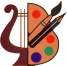 